ROMANIA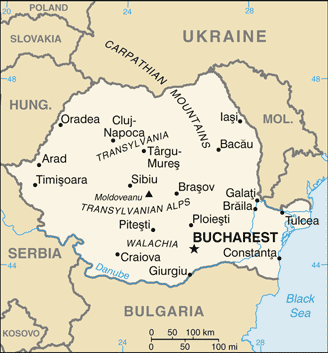 